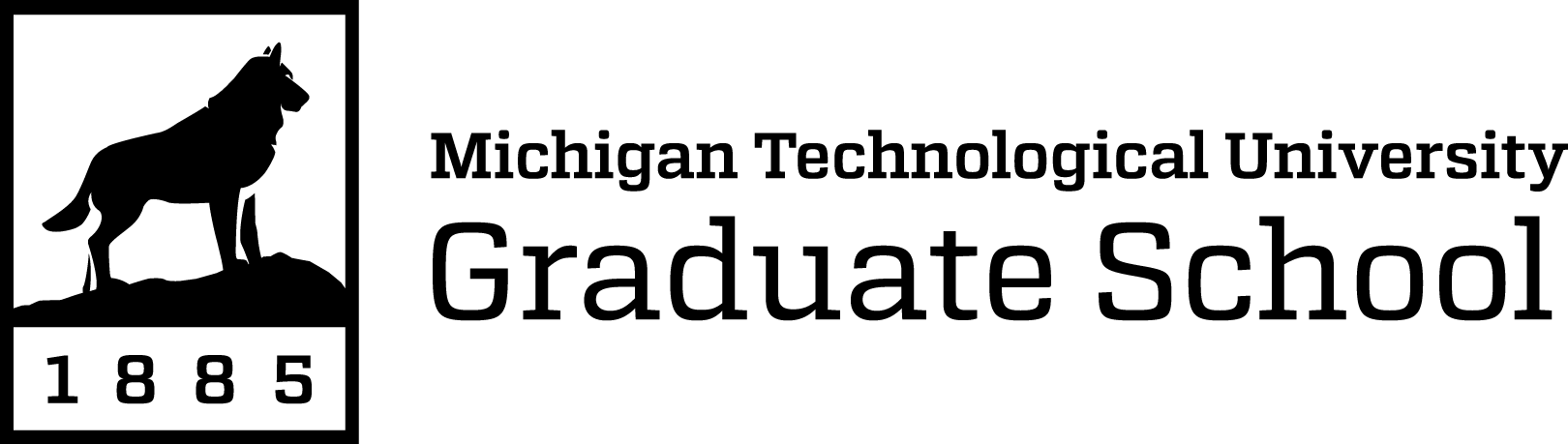 Degree Schedule – Graduate Certificate in Natural Resource and Environmental EconomicsDue one semester prior to completing certificate requirements.  Students:  Complete the form in Microsoft Word and email the docx file to your graduate program director or assistant.Graduate program:  Review the information provided, indicate your approval as noted, and submit to the Graduate School online. (link only accessible to Graduate Program staff)Natural Resource and Environmental Economics is used to analyze the issues involved with the exploitation and consumption of our natural resources and environment and the impact of those decisions on society. By earning this Certificate, graduate students from other academic backgrounds can learn how to use the tools of economics to expand their ability to analyze more aspects of the issues in their own field of study involving natural resources and the environment. This is a nine-credit certificate.Student InformationComplete the information requested below.Name	, M-Number (M12345678)	M     Your name will be printed on your certificate as it appears in our University records with either your legal or preferred first name. Please choose how you would like your name to appear on your certificate and type it in full. Students may contact the Registrar’s Office to change their preferred name; employees may contact Human Resources.Selection for name	Typed name	Certificate Mailing InformationYour certificate will be mailed approximately six to eight weeks after the semester that all requirements have been met to the person and address that you provide below. If you request mailing to an address that you do not reside at, please indicate “in care of” and the name of the person living at the address. Please note that this will not update your regular mailing address at the University.Mailing address	Accelerated CertificatesCertificate programs may allow up to three (3) credits earned while an undergraduate at Michigan Tech to be used to fulfill the requirements of their bachelor’s degree and graduate certificate. To earn an accelerated certificate, students must:apply for admission to the certificate program following current procedures,follow all current policies regarding the reuse of credits, and mark the accelerated class(es) with “AC” in the “Semester and Year Taken” column in the tables below.Required Coursework (6 Credits)In the table below, mark the classes taken for the certificate with the semester the credits were earned.Elective Coursework (Min. 3 Credits)In the table below, mark the classes taken for the certificate with the semester the credits were earned.Coursework SubstitutionsFully complete the table with the information requested.  Include any courses for the certificate that are not named in the above tables.  Approval of courses not listed above is at the discretion of the program granting the certificate.Graduate School Use Only: Total Credits	ApprovalsGraduate program: indicate your approval by typing your name below (if possible). Uploading the form to the Graduate School indicates your approval even if the form fields are not available. The Graduate School approves the form after receipt and verification.Graduate Program Director Natural Resource and Environmental Economics OR 
College Dean, College of BusinessGraduate School Approval	DateSemester and Year TakenCourse NumberCourse TitleNumber of CreditsEC 5640Natural Resource Economics3EC 5650Market Failure & Environment3Semester and Year TakenCourse NumberCourse TitleNumber of CreditsEC 5620 OR EC 4620Energy Industry Economics OREnergy Economics3EC 5630 OR EC 4630Mineral Industry Economics ORMineral Industry Economics3ENG 5510 OR ENG 4510Introduction to Sustainability & Resilience ORIntroduction to Sustainability & Resilience3SS 5300Environmental and Natural Resources Policy3SS 5325 ORSS 4325Water Policy, History, and Governance OR Water Policy, History, and Governance3FW 5088 ANDFW 5180 ORFW 4180Economic Analysis of Forestry AND Ethics of Conservation and Sustainability OR Ethics of Conservation and Sustainability4Semester and Year TakenCourse Numberex: CH5555Course TitleInclude the course number (as listed above) of the substitution and a brief rationale.The table will expand to fit your text.Number of Credits